ΙΕΡΟΣ ΝΑΟΣ ΑΓΙΟΥ ΠΑΥΛΟΥ (ΑΓΙΟΥ ΔΟΜΕΤΙΟΥ ΛΕΥΚΩΣΙΑΣ)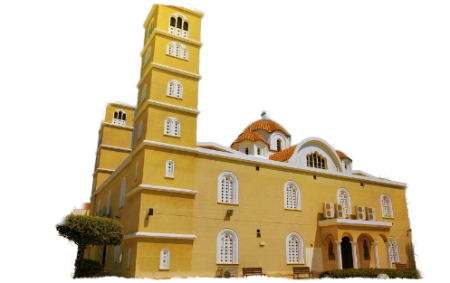 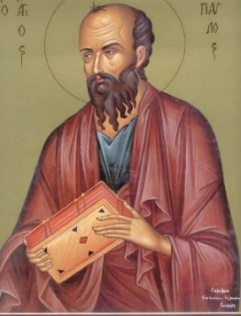 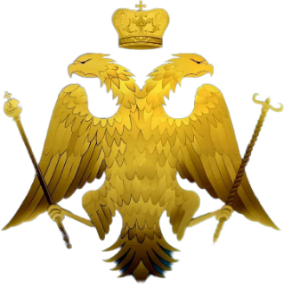 ΠΡΟΓΡΑΜΜΑ ΙΕΡΩΝ ΑΚΟΛΟΥΘΙΩΝ ΙΑΝΟΥΑΡΙΟΥ 2023ΑΝΑΚΟΙΝΩΣΕΙΣΕΦΗΜΕΡΕΥΟΝΤΕΣ ΙΕΡΕΙΣ ΤΟΥ ΝΑΟΥ (Τηλ. Ναού: 22 77 22 90)Παρακαλούμε όπως για πνευματικά θέματα ή προβλήματα να αποτείνεσθε στον εφημερεύοντα ιερέα. Ο εφημερεύων ιερέας θα βρίσκεται στο ναό κατά την περίοδο της εφημερίας του από τις 9:30 - 11:30 π.μ. εκτός Σαββάτου και Κυριακής.ΠΡΟΓΡΑΜΜΑ ΕΦΗΜΕΡΙΑΣ ΙΕΡΕΩΝ ΜΑΡΤΙΟΥ 2022Πατήρ Πέτρος Ματέι - τηλ. 99 80 28 59 Εφημερεύει ως ακολούθως: 1 - 7,  15 – 21,  29 - 31Πατήρ Ανδρέας Αγγελή - τηλ: 99 36 43 23 Εφημερεύει ως ακολούθως: 8 - 14, 22 - 28ΙΕΡΑ ΕΞΟΜΟΛΟΓΗΣΗΓια το μυστήριο της Ιεράς Εξομολόγησης να επικοινωνείτε με τους ιερείς του ναού μας για τον καθορισμό χρόνου συνάντησης. Ο πατήρ Πέτρος, κάθε Τετάρτη, στις μεγάλες νηστείες, από τις 3:00 – 6:00 μ.μ., θα βρίσκεται στο ναό για οτιδήποτε χρειαστεί. Ο πατήρ Ανδρέας θα ευρίσκεται στην Εκκλησία για εξομολόγηση μετά από συνεννόηση με ένα έκαστο των πιστών.Για άλλα θέματα να επικοινωνείτε με τον Πρόεδρο ή οποιοδήποτε μέλος της Εκκλησιαστικής ΕπιτροπήςΠρωτ. Πέτρος Ματέι: 99 80 28 59	Ανδρέας Ιωάννου: 99 57 74 33Γιαννάκης Μαχλουζαρίδης: 96 74 08 73Γεώργιος Μιχαήλ: 99 47 32 42Χαράλαμπος Φιλιππίδης: 99 42 04 20Ιωάννης Φιλιππίδης: 99 64 10 90Σωτήρης Αυλωνίτης: 99 47 26 86Λάζαρος Κατσικίδης: 99 69 89 24Για πληροφορίες: Νεωκόρος Παναγιώτης Χατζηαναστάση: 97 82 43 22 και Σωτηρούλα Χατζηαναστασίου 99 74 38 37ΜΕΡΑΑΚΟΛΟΥΘΙΑΩΡΑ1ΚΥΡΙΑΚΗΗ ΚΑΤΑ ΣΑΡΚΑ ΠΕΡΙΤΟΜΗ ΤΟΥ ΚΥΡΙΟΥ ΗΜΩΝ ΙΗΣΟΥ ΧΡΙΣΤΟΥΒΑΣΙΛΕΙΟΥ ΤΟΥ ΜΕΓΑΛΟΥ06:30 π.μ.5ΠΕΜΠΤΗΠΑΡΑΜΟΝΗ ΤΩΝ ΦΩΤΩΝ – Αἱ Μεγάλαι Ὧραι τῶν Θεοφανείων καὶ Ἑσπερινὸς μετὰ τῆς Θείας Λειτουργίας τοῦ Μεγάλου Βασιλείου06:00 π.μ6ΠΑΡΑΣΚΕΥΗΤΑ ΑΓΙΑ ΘΕΟΦΑΝΕΙΑ ΤΟΥ ΚΥΡΙΟΥ ΚΑΙ ΘΕΟΥ ΚΑΙ ΣΩΤΗΡΟΣ ΗΜΩΝ ΙΗΣΟΥ ΧΡΙΣΤΟΥἙσπερινός06:30 π.μ.04:30 μ.μ.7ΣΑΒΒΑΤΟἩ Σύναξις τοῦ Τιμίου Ἐνδόξου Προφήτου Προδρόμου καὶ Βαπτιστοῦ ἸωάννουἙσπερινός06:00 π.μ.04:30 μ.μ.8ΚΥΡΙΑΚΗΚΥΡΙΑΚΗ ΜΕΤΑ ΤΑ ΦΩΤΑ, Γεωργίου τοῦ Χοζεβίτου ὁσίου καὶ Δομνίκης ὁσίας06:30 π.μ.10ΤΡΙΤΗΘρησκευτικὴ ὁμιλία ἀπὸ τὸν Θεολόγο κ. Ἀντώνη ΧαραλάμπουςἙσπερινός10:30 π.μ.04:30 μ.μ.11ΤΕΤΑΡΤΗΘεοδοσίου τοῦ Κοινοβιάρχου06:00 π.μ.12ΠΕΜΠΤΗΠαράκλησις πρὸς τὸν Ἅγιο Παῦλο04:30 μ.μ.14ΣΑΒΒΑΤΟἙσπερινός04:30 π.μ.15ΚΥΡΙΑΚΗΙΒ΄ ΛΟΥΚΑ (10 ΛΕΠΡΩΝ). Παύλου τοῦ Θηβαίου καὶ Ἰωάννου Καλυβίτου ὁσίων06:30 π.μ.16ΔΕΥΤΕΡΑἙσπερινός04:30 μ.μ.17ΤΡΙΤΗἈντωνίου τοῦ ΜεγαλουΘρησκευτικὴ ὁμιλία ἀπὸ τὸν Θεολόγο κ. Ἀντώνη ΧαραλάμπουςἙσπερινός06:00 π.μ.10:30 π.μ.04:30 μ.μ.18ΤΕΤΑΡΤΗἈθανασίου καὶ Κυρίλλου, Πατριαρχῶν Ἀλεξανδρείας, Μακαρίου τοῦ Αἰγυπτίου (ἀπὸ 19/1), Εὐθυμίου τοῦ Μεγάλου καὶ Ἀγνῆς μάρτυρος (ἀπὸ 20/1)06:00 π.μ.19ΠΕΜΠΤΗἙσπερινός04:30 μ.μ.20ΠΑΡΑΣΚΕΥΗΕὐθυμίου τοῦ Μεγάλου καὶ Ἀγνῆς μάρτυρος06:00 π.μ.21ΣΑΒΒΑΤΟἙσπερινός04:30 μ.μ.22ΚΥΡΙΑΚΗΙΕ΄ ΛΟΥΚΑ (ΖΑΚΧΑΙΟΥ), Τιμοθέου Ἀποστόλου καὶ Ἀναστασίου ὁσιομάρτυρος τοῦ Πέρσου06:30 π.μ.23ΔΕΥΤΕΡΑἙσπερινός04:30 μ.μ.24ΤΡΙΤΗΞένης ὁσίας καὶ Νεοφύτου τοῦ ἘγκλείστουΘρησκευτικὴ ὁμιλία ἀπὸ τὸν Θεολόγο κ. Ἀντώνη ΧαραλάμπουςἙσπερινός06:00 π.μ.10:30 π.μ.04:30 μ.μ.25ΤΕΤΑΡΤΗΓρηγορίου Θεολόγου, Ἀρχιεπισκόπου ΚωνσταντινουπόλεωςἙσπερινός06:00 π.μ.04:30 μ.μ.26ΠΕΜΠΤΗΞενοφώντος ὁσίου καὶ τῆς συνοδείας αὐτοῦ, Ἀνακομιδὴ λειψάνων τοῦ Ἁγίου Ἰωάννου τοῦ Χρυσοστόμου (ἀπὸ 27/1)Παράκλησις πρὸς τὴν Ὑπεραγία Θεοτόκο06:00 π.μ.04:30 μ.μ.28ΣΑΒΒΑΤΟἉγιασμόςἙσπερινός04:00 μ.μ.04:30 μ.μ.29ΚΥΡΙΑΚΗΙΖ΄ ΜΑΤΘΑΙΟΥ (ΧΑΝΑΝΑΙΑΣ)Ἑσπερινός06:30 π.μ.04:30 μ.μ.30 ΔΕΥΤΕΡΑΤΩΝ ΤΡΙΩΝ ΙΕΡΑΡΧΩΝ, Βασιλείου τοῦ Μεγάλου, Γρηγορίου τοῦ Θεολόγου καὶ Ἰωάννου τοῦ Χρυσοστόμου, Κύρου καὶ Ἰωάννου τῶν Ἀναργύρων (ἀπὸ 31/1)06:30 π.μ.04:30 μ.μ.31ΤΡΙΤΗΘρησκευτικὴ ὁμιλία ἀπὸ τὸν Θεολόγο κ. Ἀντώνη ΧαραλάμπουςἙσπερινός10:30 π.μ.04:30 μ.μ.